©2022 José Manuel Delfa de la Morena, Juan José Mijarra Murillo, Nuria Romero Parra y Elena María Cáceres López De Andújar Algunos derechos reservados Este documento se distribuye bajo la licencia “Atribución-CompartirIgual 4.0 Internacional” de Creative Commons, disponible en https://creativecommons.org/licenses/by-sa/4.0/deed.esTEMA 2. OBJETIVOSCONCEPTOS GENERALESDEFINICIÓNLos objetivos son definidos en el RD 157/2022 como los logros que se espera que el alumnado haya alcanzado al finalizar la etapa y cuya consecución está vinculada a la adquisición de las competencias clave. “Los objetivos nos ayudan a ver qué hay que enseñar (contenidos). También nos dicen el resultado al que pretendemos llegar (resultados o estándares de aprendizaje). La forma de llegar a esos resultados es a través de una metodología. De esta forma, la programación se va enhebrando y adquiere un sentido global” (Antúnez, 1999).“Los objetivos son, por un lado, los aprendizajes que se han de conseguir en el futuro y, por otro lado, el tipo de persona que el sistema quiere que el alumno sea al final del proceso educativo” (Viciana, 2002).UTILIDADLos objetivos ayudan al profesor a:Conocer lo que quiere conseguir de sus alumnos: se establecen los objetivos para saber qué queremos que los alumnos interioricen, mejoren o aprendan.Elegir los contenidos más apropiados: cada curso y cada grupo de alumnado es diferente, por lo que cada uno de ellos trabajarán unos contenidos que se adapten a sus necesidades. Aplicar la metodología más eficaz: al igual que el punto anterior, siempre habrá que adaptar una metodología a la actividad que se esté trabajando con los alumnos para que los contenidos los trabajen de la manera más eficaz posible y por consiguiente se llegue a los objetivos marcados. Desarrollar la evaluación más motivante: para saber si nuestros alumnos han conseguido los objetivos que nos hemos marcado, se puede utilizar diferentes tipos de evaluaciones que les resulten motivantes, como concursos, exposiciones, etc. Incluso nosotros evaluaremos sin que ellos sean conscientes de que lo estamos haciendo. TIPOS DE OBJETIVOSPodemos distinguir diferentes tipos de objetivos dependiendo de diferentes niveles de concreción: FORMULACIÓN DE OBJETIVOS Los objetivos SIEMPRE se formularán en infinitivo. Deberían tener coherencia con el nivel de concreción. Los objetivos de actividad de relacionarán con los de sesión; los de sesión con los de unidad didáctica y los objetivos operativos se formulan de la misma manera con la que se da la instrucción al alumnado. Deberían ser explícitos y concretos. Cada objetivo de etapa puede relacionarse con los diferentes objetivos de área.Un mismo objetivo de etapa puede englobar varios objetivos generales del área.Todos los objetivos generales del área están relacionados con al menos un objetivo general de etapa.Los objetivos generales del área de Educación Física contribuyen al desarrollo de los objetivos generales de etapa de Educación Primaria.EJEMPLOS DE VERBOS PARA FORMULAR OBJETIVOS 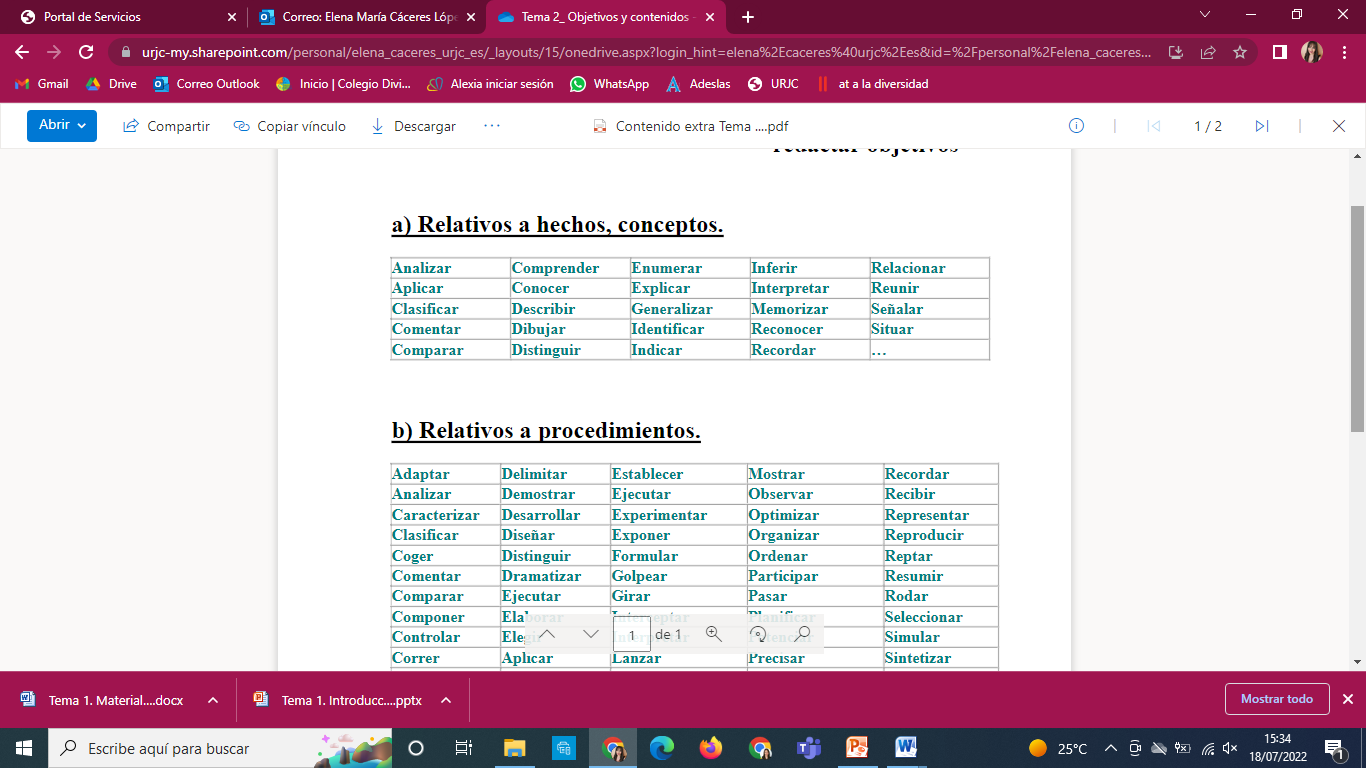 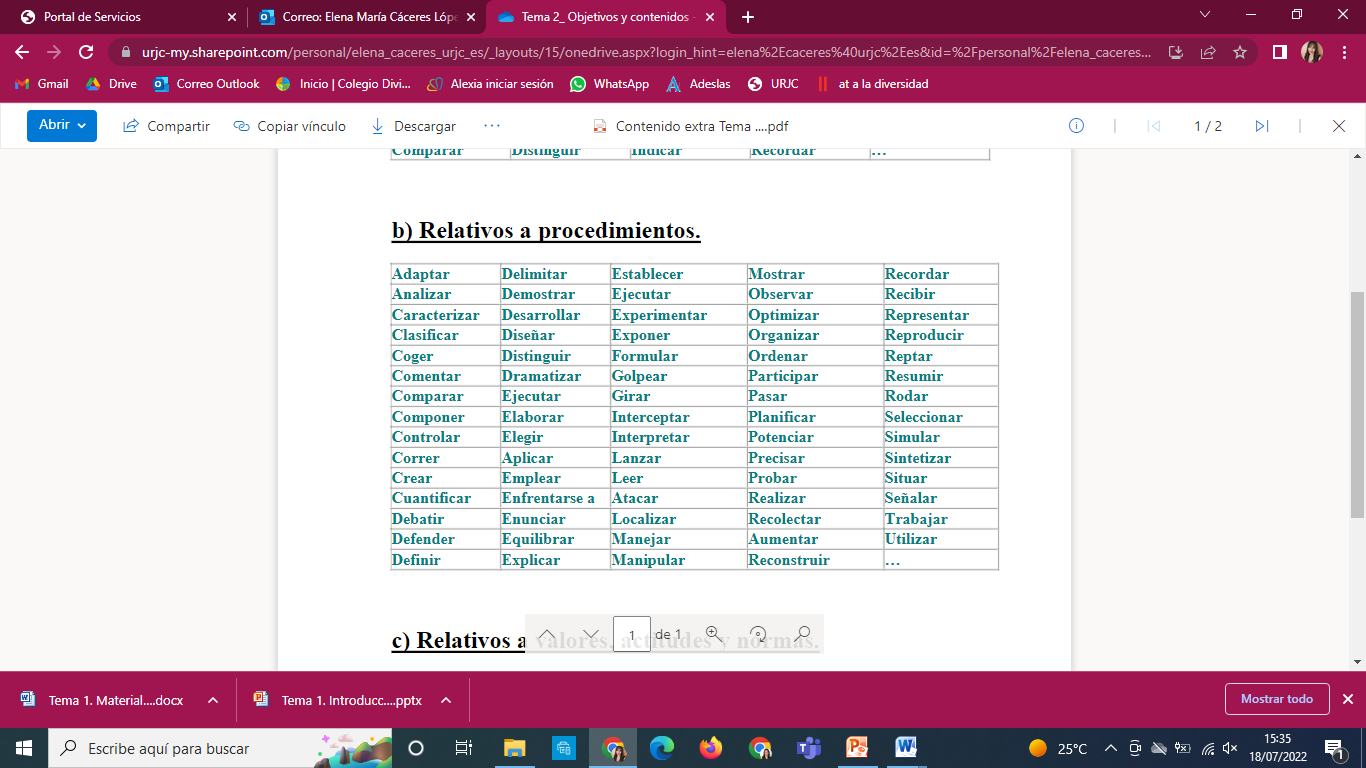 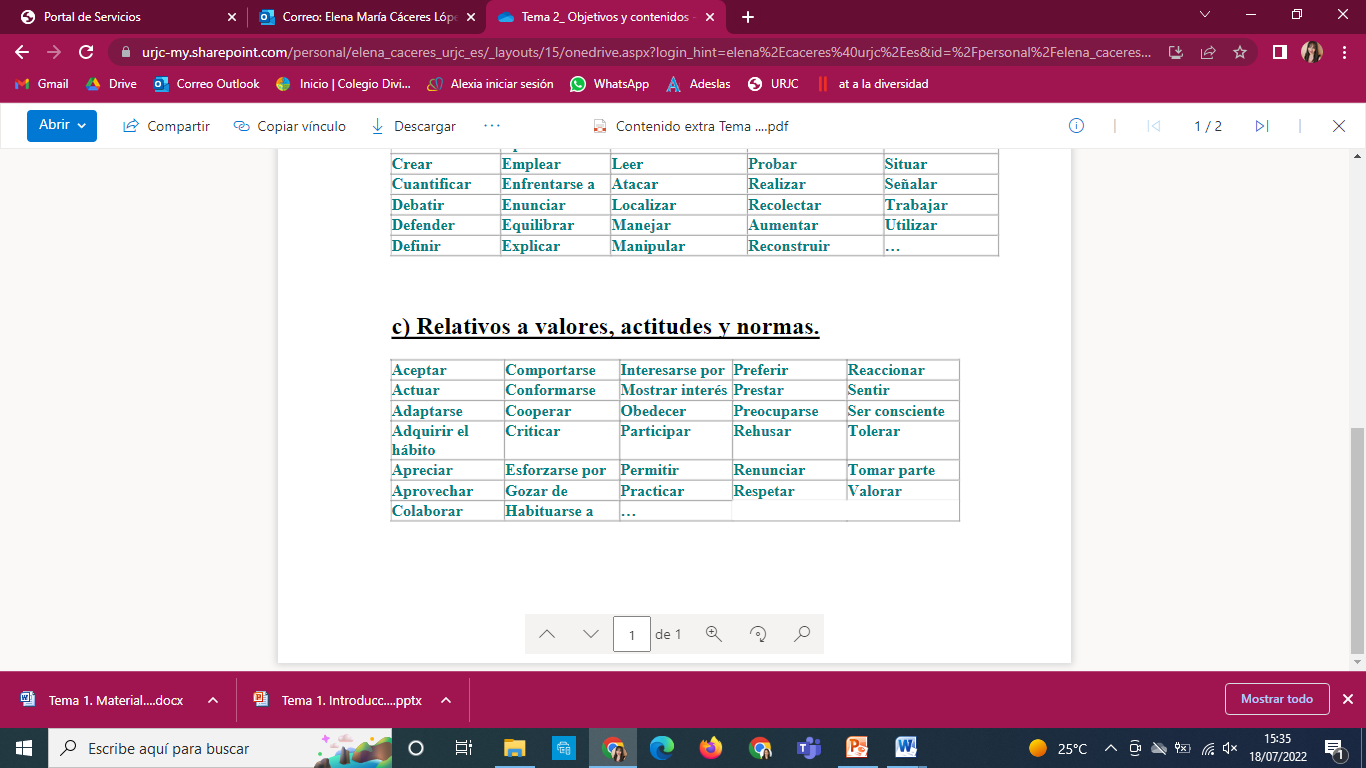 REFERENCIAS BIBLIOGRÁFICASAntúnez, S., (1999). Del Proyecto Educativo a la Programación del Aula. El qué, el cuándo y el cómo de los instrumentos de la planificación didáctica. España, Barcelona: GRAÓ. Coll C. (1992). Psicología y Currículum. Ed. Lana. Barcelona.Hebrard A. (1986). EF, refleciones y perspectivas. EPS. Paris.Klein G. (2000). Une affaire de discipline”. Revue française de pédagogie. Paris.Ley Orgánica 3/2020, de 29 de diciembre, por la que se modifica la Ley Orgánica 2/2006, de 3 de mayo, de Educación (LOMLOE). Marsenach J. (1991). EF, que enseñanza? INRP. Paris.Perona, M. (2009). Apuntes de Metodología II de la enseñanza de la actividad física y el deporte. INEF. Madrid.Real Decreto 157/2022, de 1 de marzo, por el que se establecen la ordenación y las enseñanzas mínimas de la Educación Primaria. Rico, I. (2008). Apuntes de Metodología I de la enseñanza de la actividad física y el deporte. INEF. Madrid.Viciana, J. (2002). Planificar en Educación Física. Barcelona. INDE. POR SU NIVEL DE ABSTRACCIÓNGenerales de etapa: Los recoge la Ley (RD 157/2022)“Valorar la higiene y la salud, conocer y respetar el cuerpo humano y utilizar la Educación Física y el deporte como medios para favorecer el desarrollo personal y social”.Generales de área:La normativa no recoge objetivos específicos del área de Educación Física.Generales de cicloIncluyen los aspectos a trabajar más globales de la programación didáctica. Didácticos o específicosPersiguen la consecución de habilidades concretas.Explica el tipo y grado de aprendizaje que los alumnos han de alcanzar.Los elabora el profesor para la programación y unidades didácticas.Específicos de unidad didácticaSe basa en reflejar lo que se va a trabajar en una unidad didáctica determinada. Se corresponde con el nivel.“Mejorar las capacidades físicas básicas.”Específicos de sesiónRefleja lo que se va a trabajar en una sesión determinada.“Mejorar la resistencia.”Específicos de actividadRefleja lo que se va a trabajar en una actividad determinada.“Mejorar la velocidad de reacción.”OperativosObjetivo lúdico que tiene que cumplir el niño dentro de la actividad a modo de tarea o reto.“Dar el mayor número de saltos en el menor tiempo posible.”POR SU NIVEL DE EXIGENCIAMínimosLos que todo el grupo debe conseguir.OptativosLos que ofreces no obligatorios.De ampliaciónLos que ofreces a los alumnos más avanzados.POR SU NIVEL DE TEMPORALIZACIÓNA largo plazoObjetivos fines y generales.A medio plazoObjetivos específicosA corto plazoObjetivos operativos.